                                                                Станки «Хайтек инструмент»МВА35MBA 38/1MBA 38-1700МВА50МВА50МВА50МВА50MBR55MBR55MBA100MBA100MBA100MBR100MBR100MBR100MBSA100MBSA100MBSR100MBSR100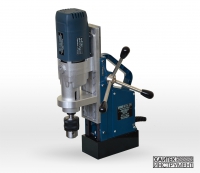 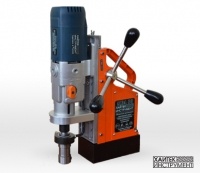 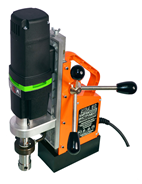 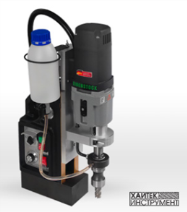 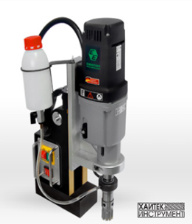 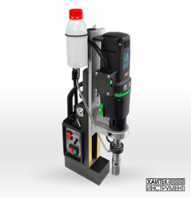 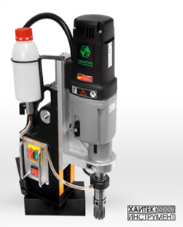 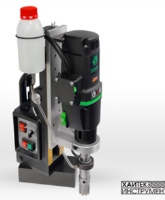 Диаметр сверления (корончатым/спиральным) свёрлами, ммДиаметр сверления (корончатым/спиральным) свёрлами, ммДиаметр сверления (корончатым/спиральным) свёрлами, ммДиаметр сверления (корончатым/спиральным) свёрлами, ммДиаметр сверления (корончатым/спиральным) свёрлами, ммДиаметр сверления (корончатым/спиральным) свёрлами, ммДиаметр сверления (корончатым/спиральным) свёрлами, ммДиаметр сверления (корончатым/спиральным) свёрлами, ммДиаметр сверления (корончатым/спиральным) свёрлами, ммДиаметр сверления (корончатым/спиральным) свёрлами, ммДиаметр сверления (корончатым/спиральным) свёрлами, ммДиаметр сверления (корончатым/спиральным) свёрлами, ммДиаметр сверления (корончатым/спиральным) свёрлами, ммДиаметр сверления (корончатым/спиральным) свёрлами, ммДиаметр сверления (корончатым/спиральным) свёрлами, ммДиаметр сверления (корончатым/спиральным) свёрлами, ммДиаметр сверления (корончатым/спиральным) свёрлами, ммДиаметр сверления (корончатым/спиральным) свёрлами, мм- /1638/1638/1638/1650/2050/2055/2055/2055/2055/20100/32100/32100/32100/32100/32100/32100/32100/32Подача сверла, ммПодача сверла, ммПодача сверла, ммПодача сверла, ммПодача сверла, ммПодача сверла, ммПодача сверла, ммПодача сверла, ммПодача сверла, ммПодача сверла, ммПодача сверла, ммПодача сверла, ммПодача сверла, ммПодача сверла, ммПодача сверла, ммПодача сверла, ммПодача сверла, ммПодача сверла, мм140140140140140140140140140140220220220220220220220220Мощность двигателя, ВтМощность двигателя, ВтМощность двигателя, ВтМощность двигателя, ВтМощность двигателя, ВтМощность двигателя, ВтМощность двигателя, ВтМощность двигателя, ВтМощность двигателя, ВтМощность двигателя, ВтМощность двигателя, ВтМощность двигателя, ВтМощность двигателя, ВтМощность двигателя, ВтМощность двигателя, ВтМощность двигателя, ВтМощность двигателя, ВтМощность двигателя, Вт1300 REBIR1300 REBIR1700 REBIR1700 REBIR1100  EIBENSTOCK (Германия)1100  EIBENSTOCK (Германия)1100 EIBENSTOCK (Германия)1100 EIBENSTOCK (Германия)1100 EIBENSTOCK (Германия)1100 EIBENSTOCK (Германия)1700 EIBENSTOCK (Германия)1800  EIBENSTOCK (Германия)1800  EIBENSTOCK (Германия)1700 EIBENSTOCK (Германия)1700 EIBENSTOCK (Германия)1700 EIBENSTOCK (Германия)1800     EIBENSTOCK (Германия)1800     EIBENSTOCK (Германия)Скорость без нагрузки, об/минСкорость без нагрузки, об/минСкорость без нагрузки, об/минСкорость без нагрузки, об/минСкорость без нагрузки, об/минСкорость без нагрузки, об/минСкорость без нагрузки, об/минСкорость без нагрузки, об/минСкорость без нагрузки, об/минСкорость без нагрузки, об/минСкорость без нагрузки, об/минСкорость без нагрузки, об/минСкорость без нагрузки, об/минСкорость без нагрузки, об/минСкорость без нагрузки, об/минСкорость без нагрузки, об/минСкорость без нагрузки, об/минСкорость без нагрузки, об/минОдна 650Одна 650Одна 650Одна 6501:2502:4501:2502:4501:от 50 до 250 2:от 80 до 450 1:от 50 до 250 2:от 80 до 450 1:от 50 до 250 2:от 80 до 450 1:от 50 до 250 2:от 80 до 450 1:1102:1753:2454:3851:от 60 до 1402:от 200 до 4701:от 60 до 1402:от 200 до 4701:1102:1753:2454:3851:1102:1753:2454:3851:1102:1753:2454:3851: от60 до1402:от200до 4701: от60 до1402:от200до 470Стандартный держатель:Weldon 19Стандартный держатель:Weldon 19Стандартный держатель:Weldon 19Стандартный держатель:Weldon 19Стандартный держатель:Weldon 19Стандартный держатель:Weldon 19Стандартный держатель:Weldon 19Стандартный держатель:Weldon 19Стандартный держатель:Weldon 19Стандартный держатель:Weldon 19Стандартный держатель:Weldon 19Стандартный держатель:Weldon 19Стандартный держатель:Weldon 19Стандартный держатель:Weldon 19Стандартный держатель:Weldon 19Стандартный держатель:Weldon 19Стандартный держатель:Weldon 19Стандартный держатель:Weldon 19ШпиндельШпиндельШпиндельШпиндельШпиндельШпиндельШпиндельШпиндельШпиндельШпиндельШпиндельШпиндельШпиндельШпиндельШпиндельШпиндельШпиндельШпиндельКонус Морзе №2Конус Морзе №2Конус Морзе №2Конус Морзе №2Конус Морзе №2Конус Морзе №2Конус Морзе №2Конус Морзе №2Конус Морзе №2Конус Морзе №2Конус Морзе №3Конус Морзе №3Конус Морзе №3Конус Морзе №3Конус Морзе №3Конус Морзе №3Конус Морзе №3Конус Морзе №3Масса, кгМасса, кгМасса, кгМасса, кгМасса, кгМасса, кгМасса, кгМасса, кгМасса, кгМасса, кгМасса, кгМасса, кгМасса, кгМасса, кгМасса, кгМасса, кгМасса, кгМасса, кг141414141414171717172222222727272525Реверс, нарезание резьбы, плавная регулировка скоростиРеверс, нарезание резьбы, плавная регулировка скоростиРеверс, нарезание резьбы, плавная регулировка скоростиРеверс, нарезание резьбы, плавная регулировка скоростиРеверс, нарезание резьбы, плавная регулировка скоростиРеверс, нарезание резьбы, плавная регулировка скоростиРеверс, нарезание резьбы, плавная регулировка скоростиРеверс, нарезание резьбы, плавная регулировка скоростиРеверс, нарезание резьбы, плавная регулировка скоростиРеверс, нарезание резьбы, плавная регулировка скоростиРеверс, нарезание резьбы, плавная регулировка скоростиРеверс, нарезание резьбы, плавная регулировка скоростиРеверс, нарезание резьбы, плавная регулировка скоростиРеверс, нарезание резьбы, плавная регулировка скоростиРеверс, нарезание резьбы, плавная регулировка скоростиРеверс, нарезание резьбы, плавная регулировка скоростиРеверс, нарезание резьбы, плавная регулировка скоростиРеверс, нарезание резьбы, плавная регулировка скорости--М16М16М16М16-М30М30---М30М30Поворотное основание,  угол/смещение, ммПоворотное основание,  угол/смещение, ммПоворотное основание,  угол/смещение, ммПоворотное основание,  угол/смещение, ммПоворотное основание,  угол/смещение, ммПоворотное основание,  угол/смещение, ммПоворотное основание,  угол/смещение, ммПоворотное основание,  угол/смещение, ммПоворотное основание,  угол/смещение, ммПоворотное основание,  угол/смещение, ммПоворотное основание,  угол/смещение, ммПоворотное основание,  угол/смещение, ммПоворотное основание,  угол/смещение, ммПоворотное основание,  угол/смещение, ммПоворотное основание,  угол/смещение, ммПоворотное основание,  угол/смещение, ммПоворотное основание,  угол/смещение, ммПоворотное основание,  угол/смещение, мм-----------60/1560/1560/1560/1560/15С 25.04.14 Новые Цены, руб. б/ндс (упаковка - фанерный ящик)      * картонная упаковкаС 25.04.14 Новые Цены, руб. б/ндс (упаковка - фанерный ящик)      * картонная упаковкаС 25.04.14 Новые Цены, руб. б/ндс (упаковка - фанерный ящик)      * картонная упаковкаС 25.04.14 Новые Цены, руб. б/ндс (упаковка - фанерный ящик)      * картонная упаковкаС 25.04.14 Новые Цены, руб. б/ндс (упаковка - фанерный ящик)      * картонная упаковкаС 25.04.14 Новые Цены, руб. б/ндс (упаковка - фанерный ящик)      * картонная упаковкаС 25.04.14 Новые Цены, руб. б/ндс (упаковка - фанерный ящик)      * картонная упаковкаС 25.04.14 Новые Цены, руб. б/ндс (упаковка - фанерный ящик)      * картонная упаковкаС 25.04.14 Новые Цены, руб. б/ндс (упаковка - фанерный ящик)      * картонная упаковкаС 25.04.14 Новые Цены, руб. б/ндс (упаковка - фанерный ящик)      * картонная упаковкаС 25.04.14 Новые Цены, руб. б/ндс (упаковка - фанерный ящик)      * картонная упаковкаС 25.04.14 Новые Цены, руб. б/ндс (упаковка - фанерный ящик)      * картонная упаковкаС 25.04.14 Новые Цены, руб. б/ндс (упаковка - фанерный ящик)      * картонная упаковкаС 25.04.14 Новые Цены, руб. б/ндс (упаковка - фанерный ящик)      * картонная упаковкаС 25.04.14 Новые Цены, руб. б/ндс (упаковка - фанерный ящик)      * картонная упаковкаС 25.04.14 Новые Цены, руб. б/ндс (упаковка - фанерный ящик)      * картонная упаковкаС 25.04.14 Новые Цены, руб. б/ндс (упаковка - фанерный ящик)      * картонная упаковкаС 25.04.14 Новые Цены, руб. б/ндс (упаковка - фанерный ящик)      * картонная упаковка19 900*27 00027 60027 60027 60052 90052 90052 90056 76076 00076 00076 00078 50078 50082 00082 00088 50088 500